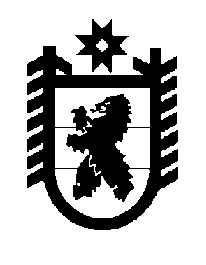 Российская Федерация Республика Карелия    ПРАВИТЕЛЬСТВО РЕСПУБЛИКИ КАРЕЛИЯПОСТАНОВЛЕНИЕот  26 декабря 2018 года № 491-Пг. Петрозаводск О порядках разработки и корректировки прогнозов социально-экономического развития Республики Карелия на среднесрочный и долгосрочный периодыВ соответствии с пунктами 12, 13 статьи 4 Закона Республики Карелия               от 28 декабря 2015 года № 1973-ЗРК «О некоторых вопросах стратегического планирования в Республике Карелия» Правительство Республики Карелия                                      п о с т а н о в л я е т:Утвердить Порядок разработки и корректировки прогноза социально-экономического развития Республики Карелия на среднесрочный период согласно приложению 1 к настоящему постановлению. Утвердить Порядок разработки и корректировки прогноза социально-экономического развития Республики Карелия на долгосрочный период согласно приложению 2 к настоящему постановлению.            Глава Республики Карелия 					                  А.О. ПарфенчиковПриложение 1 к постановлению Правительства Республики Карелия от  26 декабря 2018 года № 491-ППорядок разработки и  корректировки прогноза социально-экономического развития Республики Карелия на среднесрочный период1. Настоящий Порядок разработан в соответствии с требованиями  Бюджетного кодекса Российской Федерации, Федерального закона от 28 июня 2014 года № 172-ФЗ «О стратегическом планировании в Российской Федерации»,  Закона Республики Карелия от 28 декабря 2015 года № 1973-ЗРК «О некоторых вопросах стратегического планирования в Республике Карелия» и устанавливает правила разработки и корректировки прогноза социально-экономического развития Республики Карелия на среднесрочный период (далее – среднесрочный прогноз).2. Общее методологическое руководство, организацию и координацию  разработки и корректировки среднесрочного прогноза осуществляет Министерство экономического развития и промышленности Республики Карелия (далее – уполномоченный орган).       3. Разработка и корректировка среднесрочного прогноза осуществляется уполномоченным органом совместно с органами исполнительной власти Республики Карелия, участвующими в пределах своих полномочий в его разработке, органами местного самоуправления муниципальных районов и городских округов в Республике Карелия  (далее – участники разработки прогноза).4. Участники разработки прогноза могут использовать информацию, предоставляемую территориальными органами федеральных органов исполнительной власти в Республике Карелия, хозяйствующими субъектами, осуществляющими свою деятельность на территории Республики Карелия.  5. К разработке среднесрочного прогноза могут привлекаться объединения профсоюзов и работодателей, общественные, научные и иные организации с учетом требований законодательства Российской Федерации о государственной, коммерческой, служебной и иной охраняемой законом тайне.6. Уполномоченный орган:обеспечивает участников разработки прогноза  официальной статистической информацией, необходимой для разработки среднесрочного прогноза;направляет участникам разработки прогноза формы с перечнем показателей основных параметров среднесрочного прогноза (далее – формы), сценарные условия функционирования экономики Российской Федерации, а также методические материалы Министерства экономического развития Российской Федерации, необходимые для разработки среднесрочного прогноза;устанавливает сроки представления необходимых материалов участниками разработки прогноза;  разрабатывает отдельные параметры среднесрочного прогноза;осуществляет контроль качества и полноты представленных участниками разработки прогноза материалов, организацию их доработки в соответствии с методическими рекомендациями Министерства экономического развития Российской Федерации;  вносит корректировки в показатели среднесрочного прогноза, представленные участниками разработки прогноза, предварительно проинформировав их о вносимых изменениях;организует общественное обсуждение проекта среднесрочного прогноза путем размещения его на своем официальном сайте в информационно-телекоммуникационной сети «Интернет» с предоставлением участникам общественного обсуждения возможности направления замечаний и предложений в электронном виде в течение 7 дней со дня размещения текста документа в информационно-телекоммуникационной сети «Интернет»;формирует пакет документов среднесрочного прогноза, определенных в соответствии с  предусмотренными  требованиями,  и в установленные сроки представляет его в Министерство экономического развития Российской Федерации,  Министерство финансов Республики Карелия и Правительство Республики Карелия.7. Среднесрочный прогноз разрабатывается ежегодно на срок от 3 до 6 лет (на очередной финансовый год и на плановый период) и ежегодно корректируется путем уточнения параметров планового периода.8. Среднесрочный прогноз разрабатывается: на основе прогноза социально-экономического развития Российской Федерации на среднесрочный период, стратегии социально-экономического развития Республики Карелия с учетом основных направлений бюджетной и налоговой политики Республики Карелия, данных, представляемых участниками разработки среднесрочного прогноза; на основе официальной статистической информации,  а в случае отсутствия такой информации – данных ведомственной статистики;с учетом сценарных условий функционирования экономики Российской Федерации и основных параметров прогноза социально-экономического развития Российской Федерации, разрабатываемых Министерством экономического развития Российской Федерации;на основе анализа социально-экономической ситуации, сложившейся в Российской Федерации и Республике Карелия за предыдущие годы и в текущем году, внутренних и внешних факторов социально-экономического развития;в соответствии с методическими рекомендациями по разработке показателей прогнозов социально-экономического развития субъектов Российской Федерации, разрабатываемых Министерством экономического развития Российской Федерации.9. Среднесрочный прогноз разрабатывается в нескольких вариантах, определенных сценарными условиями функционирования экономики Российской Федерации на очередной финансовый год и на плановый период, в целом по Республике Карелия по видам экономической деятельности.  Среднесрочный прогноз разрабатывается с учетом следующих характеристик вариантов:базовый (основной) вариант характеризует основные тенденции и параметры развития экономики в условиях консервативных траекторий изменения внешних и внутренних факторов при сохранении основных тенденций изменения эффективности использования ресурсов;консервативный вариант разрабатывается на основе консервативных оценок темпов экономического роста с учетом существенного ухудшения внешнеэкономических и других условий;целевой вариант основан на достижении целевых показателей социально-экономического развития Республики Карелия, учитывающих в полном объеме достижение целей и задач стратегического планирования при консервативных внешнеэкономических и других условиях.10. Разработка среднесрочного прогноза осуществляется в три этапа.На первом этапе уполномоченный орган совместно с участниками разработки прогноза с учетом сценарных условий и основных параметров среднесрочного прогноза социально-экономического развития Российской Федерации, доведенных Министерством экономического развития Российской Федерации, разрабатывает сценарные условия функционирования экономики Республики Карелия и основные параметры среднесрочного прогноза.На втором этапе разрабатываются:предварительный среднесрочный прогноз для представления его в Министерство экономического развития Российской Федерации по установленной им форме;предварительный среднесрочный прогноз в целях формирования бюджета Республики Карелия на очередной финансовый год и на плановый период.На третьем этапе уполномоченный орган на основе уточненных вариантов среднесрочного прогноза по видам экономической деятельности, секторам, сферам экономики и направлениям развития, а также иных материалов, необходимых для разработки соответствующих разделов среднесрочного прогноза, подготовленных участниками разработки прогноза, разрабатывает уточненный среднесрочный прогноз.Уточненный среднесрочный прогноз представляется в Министерство экономического развития Российской Федерации по установленной им форме.11. Сценарные условия функционирования экономики Республики Карелия и основные параметры среднесрочного прогноза разрабатываются на основе сведений, представляемых в уполномоченный орган участниками разработки прогноза.     12. В целях разработки сценарных условий функционирования экономики Республики Карелия и основных параметров среднесрочного прогноза уполномоченный орган: в течение 10 дней  со дня доведения Министерством экономического развития Российской Федерации сценарных условий и основных параметров среднесрочного прогноза социально-экономического развития Российской Федерации направляет их участникам разработки прогноза;устанавливает сроки представления отчетных и (или) прогнозных данных, необходимых для разработки сценарных условий и среднесрочного прогноза, а также материалов к среднесрочному прогнозу, включающих основные показатели среднесрочного прогноза и пояснительную записку к нему.13. Участники разработки прогноза в течение 15 дней со дня получения сценарных условий функционирования экономики Республики Карелия и системы показателей среднесрочного прогноза направляют в уполномоченный орган сценарные условия и прогнозы развития соответствующих видов и сфер деятельности на очередной финансовый год и на плановый период.14. Уполномоченный орган представляет в бюджетную комиссию, состав которой утверждается Правительством Республики Карелия, для рассмотрения и одобрения сценарные условия функционирования экономики Республики Карелия и основные параметры среднесрочного прогноза в сроки, установленные  Правительством Республики Карелия.15. Участники разработки прогноза в течение 15 дней со дня получения форм и материалов в соответствии с их полномочиями по курируемым видам экономической деятельности, сферам, секторам экономики и социального развития представляют в уполномоченный орган предварительный среднесрочный прогноз, включающий в себя: анализ и оценку достигнутого уровня развития курируемых отраслей; оценку факторов и ограничений развития курируемых отраслей в среднесрочном периоде; направления развития курируемых отраслей и целевые показатели предварительного и уточненного прогноза их развития на среднесрочный период, включая количественные показатели и качественные характеристики их развития; обоснование объемов и динамики инвестиций в основной капитал по видам экономической деятельности на среднесрочный период в разрезе источников и субъектов инвестиционной деятельности; основные параметры государственных программ Республики Карелия по курируемым отраслям. 16. В целях формирования бюджета Республики Карелия на очередной финансовый год и на плановый период уполномоченный орган в сроки, установленные Правительством Республики Карелия:представляет в Министерство финансов Республики Карелия и бюджетную комиссию основные параметры среднесрочного прогноза;после рассмотрения и согласования бюджетной комиссией основных параметров среднесрочного прогноза вносит его на рассмотрение в Правительство Республики Карелия. 17. Среднесрочный прогноз одобряется Правительством Республики Карелия одновременно с принятием решения о внесении проекта закона Республики Карелия о бюджете Республики Карелия на очередной финансовый год и на плановый период в Законодательное Собрание Республики Карелия.18. Уполномоченный орган после одобрения Правительством Республики Карелия среднесрочного прогноза в течение 10 дней доводит его до сведения участников разработки прогноза, а также размещает на своем официальном сайте  в информационно-телекоммуникационной сети «Интернет».19.  Корректировка одобренного  среднесрочного прогноза в текущем году осуществляется в случае изменения основных характеристик социально-экономического развития Российской Федерации и Республики Карелия.20. Уполномоченный орган в течение 3 дней со дня поступления из Министерства экономического развития Российской Федерации материалов, необходимых для разработки уточненного среднесрочного прогноза, направляет их участникам разработки прогноза.21. Участники разработки прогноза в течение 10 дней со дня получения материалов представляют в уполномоченный орган уточненный среднесрочный прогноз по курируемым видам экономической деятельности, сферам, секторам экономики и социального развития, разработанный с учетом итогов их развития за три квартала текущего года, с пояснительной запиской. ______________Приложение 2 к постановлению Правительства Республики Карелия от  26 декабря 2018 года № 491-ППорядок разработки и корректировки прогноза социально-экономического развития Республики Карелия на долгосрочный период1. Настоящий Порядок разработан в соответствии с требованиями Бюджетного кодекса Российской Федерации, Федерального закона от 28 июня 2014 года № 172-ФЗ «О стратегическом планировании в Российской Федерации» (далее – Федеральный закон № 172-ФЗ),  Закона Республики Карелия от 28 декабря 2015 года № 1973-ЗРК «О некоторых вопросах стратегического планирования в Республике Карелия» и устанавливает порядок разработки и корректировки прогноза социально-экономического развития Республики Карелия на долгосрочный период (далее – долгосрочный прогноз).2. Общее методологическое руководство, организацию и координацию  разработки и корректировки долгосрочного прогноза осуществляет Министерство экономического развития и промышленности Республики Карелия (далее – уполномоченный орган).       3. Разработка и корректировка долгосрочного прогноза осуществляется уполномоченным органом совместно с органами исполнительной власти Республики Карелия, участвующими в пределах своих полномочий в его разработке  (далее – участники разработки прогноза).4. Участники разработки прогноза могут использовать информацию, предоставляемую территориальными органами федеральных органов исполнительной власти в Республике Карелия, хозяйствующими субъектами, осуществляющими свою деятельность на территории Республики Карелия.   5. К разработке долгосрочного прогноза могут привлекаться объединения профсоюзов и работодателей, общественные, научные и иные организации с учетом требований законодательства Российской Федерации о государственной, коммерческой, служебной и иной охраняемой законом тайне.6. Уполномоченный орган:обеспечивает участников разработки прогноза официальной статистической информацией, необходимой для разработки долгосрочного прогноза;направляет участникам разработки прогноза формы с перечнем показателей основных параметров долгосрочного прогноза (далее – формы), сценарные условия функционирования экономики Российской Федерации, а также методические материалы Министерства экономического развития Российской Федерации, необходимые для разработки долгосрочного прогноза;устанавливает сроки представления необходимых материалов участниками разработки прогноза;  разрабатывает отдельные параметры долгосрочного прогноза;осуществляет контроль качества и полноты представленных участниками разработки прогнозов материалов, организацию их доработки в соответствии с методическими рекомендациями Министерства экономического развития Российской Федерации;  организует общественное обсуждение проекта долгосрочного прогноза путем размещения его на своем официальном сайте в информационно-телекоммуникационной сети «Интернет» с предоставлением участникам общественного обсуждения возможности направления замечаний и предложений в электронном виде в течение 7 дней со дня размещения текста документа в информационно-телекоммуникационной сети «Интернет»;формирует пакет документов долгосрочного прогноза, определенных в соответствии с предусмотренными требованиями,  и в установленные сроки представляет его в Министерство экономического развития Российской Федерации,  Министерство финансов Республики Карелия и Правительство Республики Карелия.7. Долгосрочный прогноз разрабатывается каждые 6 лет на 12  лет и более и корректируется в соответствии с решением Правительства Республики Карелия с учетом прогноза социально-экономического развития Республики Карелия на среднесрочный период.8. Долгосрочный прогноз разрабатывается:на основе прогноза социально-экономического развития Российской Федерации на долгосрочный период с учетом основных направлений бюджетной и налоговой политики Республики Карелия, данных, представляемых участниками разработки долгосрочного прогноза; на основе официальной статистической информации,  а в случае отсутствия такой информации – данных ведомственной статистики;с учетом сценарных условий функционирования экономики Российской Федерации и основных параметров прогноза социально-экономического развития Российской Федерации, разрабатываемых Министерством экономического развития Российской Федерации;на основе анализа социально-экономической ситуации, сложившейся в Российской Федерации и Республике Карелия за предыдущие годы и в текущем году, внутренних и внешних факторов социально-экономического развития;в соответствии с методическими рекомендациями по разработке показателей прогнозов социально-экономического развития субъектов Российской Федерации, разрабатываемых Министерством экономического развития Российской Федерации.9. В долгосрочный прогноз включается информация, указанная в статье 33 Федерального закона № 172-ФЗ.10. Долгосрочный прогноз разрабатывается в нескольких вариантах, определенных сценарными условиями функционирования экономики Российской Федерации на очередной финансовый год и на плановый период, в целом по Республике Карелия по видам экономической деятельности.  11. Долгосрочный прогноз разрабатывается с учетом следующих характеристик вариантов:базовый (основной) вариант характеризует основные тенденции и параметры развития экономики в условиях консервативных траекторий изменения внешних и внутренних факторов при сохранении основных тенденций изменения эффективности использования ресурсов;консервативный вариант разрабатывается на основе консервативных оценок темпов экономического роста с учетом существенного ухудшения внешнеэкономических и других условий;целевой вариант основан на достижении целевых показателей социально-экономического развития Республики Карелия, учитывающих в полном объеме достижение целей и задач стратегического планирования при консервативных внешнеэкономических и других условиях.11. Сценарные условия функционирования экономики Республики Карелия и основные параметры долгосрочного прогноза разрабатываются на основе сведений, представляемых в уполномоченный орган участниками разработки прогноза.     12. В целях разработки сценарных условий функционирования экономики Республики Карелия и основных параметров долгосрочного прогноза уполномоченный орган: в течение 10 дней со дня доведения  Министерством экономического развития Российской Федерации сценарных условий и основных параметров долгосрочного прогноза социально-экономического развития Российской Федерации направляет их участникам разработки прогноза;устанавливает сроки представления отчетных и (или) прогнозных данных, необходимых для разработки сценарных условий и долгосрочного прогноза, а также материалов к долгосрочному прогнозу, включающих основные показатели долгосрочного прогноза и пояснительную записку к нему.13. Участники разработки прогноза в течение 15 дней со дня получения сценарных условий функционирования экономики Республики Карелия и системы показателей долгосрочного прогноза направляют в уполномоченный орган сценарные условия и прогнозы развития соответствующих видов и сфер деятельности на долгосрочный период.14. Уполномоченный орган представляет в бюджетную комиссию, состав которой утверждается Правительством Республики Карелия, для рассмотрения и одобрения сценарные условия функционирования экономики Республики Карелия и основные параметры долгосрочного прогноза в сроки, установленные  Правительством Республики Карелия.15. Участники разработки прогноза в течение 15 дней со дня получения форм и материалов в соответствии с их полномочиями по курируемым видам экономической деятельности, сферам, секторам экономики и социального развития представляют в уполномоченный орган предварительный долгосрочный прогноз, включающий в себя: анализ и оценку достигнутого уровня развития курируемых отраслей; оценку факторов и ограничений развития курируемых отраслей в долгосрочном периоде; направления развития курируемых отраслей и целевые показатели предварительного и уточненного прогноза их развития на долгосрочный период, включая количественные показатели и качественные характеристики их развития; обоснование объемов и динамики инвестиций в основной капитал по видам экономической деятельности на долгосрочный период в разрезе источников и субъектов инвестиционной деятельности; основные параметры государственных программ Республики Карелия по курируемым отраслям. 16. В целях формирования бюджетного прогноза Республики Карелия на долгосрочный период  уполномоченный орган в сроки, установленные  Правительством Республики Карелия:представляет в Министерство финансов Республики Карелия и бюджетную комиссию основные параметры долгосрочного прогноза;после рассмотрения и согласования бюджетной комиссией основных параметров долгосрочного прогноза вносит его на рассмотрение в Правительство Республики Карелия. 17. Долгосрочный прогноз утверждается Правительством Республики Карелия.18. Уполномоченный орган после утверждения  Правительством Республики Карелия долгосрочного прогноза в течение 10 дней доводит его до сведения участников разработки прогноза, а также размещает на своем официальном сайте  в информационно-телекоммуникационной сети «Интернет»._________________